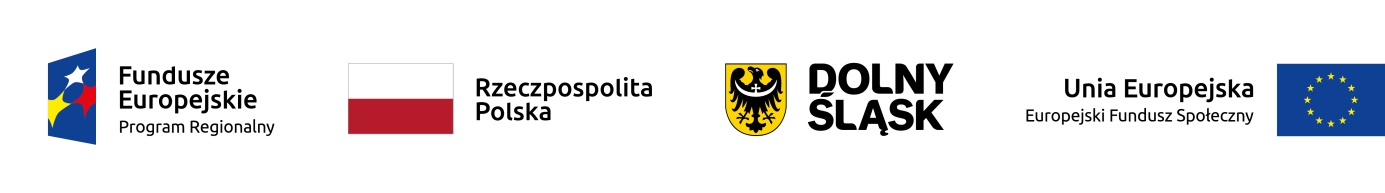 HARMONOGRAM ZAJĘĆ LOGOPEDYCZNYCHw Publicznym Żłobku w Wińsku z filią przy ul. Szkolnej 4W ramach projektu „Nowe miejsca opieki nad dziećmi do lat 3w Gminie Wińsko szansą     na wzrost zatrudnienia wśród rodziców” współfinansowanego z Europejskiego Funduszu Społecznego w ramach Regionalnego Programu Operacyjnego Województwa Dolnośląskiego na lata 2014-2020. Numer i nazwa Działania: 8.4 Godzenie życia zawodowego i prywatnego.Miesiąc: luty  2022 r.                                                                                              Dyrektor Żłobka                                                                                               Diana ZiołaLp.DataGodzinyGodzinyLp.Dataoddo1.01.02.2022 r.7:009:002.15.02.2022 r.13:4514:453.18.02.2022 r.07:4510:154.22.02.2022 r.13:4514:455.25.02.2022 r.07:4510:15